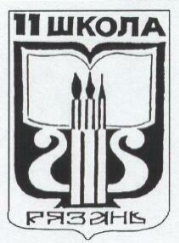 ______________________________________________________________Муниципальное бюджетное общеобразовательное учреждение«Школа № 11 с углубленным изучением отдельных учебных предметов»ПРИКАЗ от 11.11.2020 года 									№ 243Об организации работы пункта проведения муниципального этапа всероссийской олимпиады школьниковВ соответствии с приказом управления образования и молодежной политики администрации города Рязани от 11 сентября 2020 года № 04/1-01-499 «О проведении муниципального этапа всероссийской олимпиады школьников в городе Рязани в 2020-2021 учебном году», с приказом  управления образования и молодежной политики администрации города Рязани от 13 октября 2020 года № 06/1-01-570 «О графике проведения муниципального этапа всероссийской олимпиады школьников в городе Рязани в 2020-2021 учебном году», с приказом  управления образования и молодежной политики администрации города Рязани от 10 ноября 2020 года № 06/1-01-657 «Об утверждении состава оргкомитета, председателей жюри и членов жюри муниципального этапа  всероссийской олимпиады школьников в 2020-2021 учебном году и проходных баллов по предметам для участников муниципального этапа всероссийской олимпиады школьников в 2020-2021 учебном году» ПРИКАЗЫВАЮ:Создать на базе МБОУ «Школа № 11» пункт проведения муниципального этапа всероссийской олимпиады школьников (далее – Пункт проведения МЭ ВсОШ).2. Назначить руководителем Пунктом проведения МЭ ВсОШ заместителя  директора по учебной работе Бабайцеву Л.В..3. Руководителю Пункта проведения МЭ ВсОШ Бабайцевой Л.В.:- обеспечить готовность Пункта для проведения МЭ ВсОШ с соблюдением требований к проведению МЭ ВсОШ и рекомендаций Роспотребнадзора по организации работы образовательных организаций в условиях сохранения рисков распространения COVID-19;- назначить ответственных представителей оргкомитета для доставки материалов для проведения МЭ ВсОШ в образовательные учреждения, организаторов в аудитории и дежурных для проведения олимпиады (согласно приложениям №№ 1-10);- обеспечить явку участников на МЭ ВсОШ, согласно спискам, размещенным на сайте www.ryazolymp.ru;- провести инструктаж о требованиях к проведению МЭ ВсОШ с ответственными представителями оргкомитета, организаторами, дежурными и участниками олимпиад;- обеспечить проведение МЭ ВсОШ на пункте в соответствии с требованиями к проведению МЭ ВсОШ и рекомендациями Роспотребнадзора по организации работы образовательных организаций в условиях сохранения рисков распространения COVID-19;- обеспечить информационную безопасность при проведении МЭ ВсОШ;- обеспечить своевременную подачу заявок на участие учащихся в просмотре работ и апелляции;- обеспечить возможность учащимся просмотра работ в соответствии с  графиком проведения МЭ ВсОШ;- обеспечить подключение учащихся к системе видеоконференцсвязи для участия в разборе заданий и апелляции.4. Назначить техническим специалистом Пункта для проведения МЭ ВсОШ                   Виноградова М.М..5. Всем задействованным в работе Пункта для проведения МЭ ВсОШ обеспечивать информационную безопасность в период проведения олимпиад.6. Контроль за исполнением приказа оставляю за собой.Директор школы	                        		     Н.В.Кучумова:	